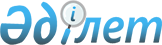 О принятии доли участия в уставном капитале товариществ с ограниченной ответственностью "Казахский научно-исследовательский институт водного хозяйства" и "Научно-производственный центр рыбного хозяйства" из частной собственности в республиканскую собственность по договору даренияПостановление Правительства Республики Казахстан от 8 сентября 2020 года № 558.
      В соответствии с подпунктом 9) пункта 1 статьи 19, пунктом 1 статьи 169 Закона Республики Казахстан от 1 марта 2011 года "О государственном имуществе", постановлением Правительства Республики Казахстан от 28 сентября 2011 года № 1103 "Об утверждении Правил приобретения государством прав на имущество по договору дарения" Правительство Республики Казахстан ПОСТАНОВЛЯЕТ:
      1. Принять предложение некоммерческого акционерного общества "Национальный аграрный научно-образовательный центр" (далее – НАО "НАНОЦ") о передаче в республиканскую собственность 100 (сто) процентов доли участия в уставном капитале товариществ с ограниченной ответственностью "Казахский научно-исследовательский институт водного хозяйства" и "Научно-производственный центр рыбного хозяйства" (далее – товарищества) по договору дарения.
      2. Комитету государственного имущества и приватизации Министерства финансов Республики Казахстан в установленном законодательством Республики Казахстан порядке:
      1) совместно с НАО "НАНОЦ" (по согласованию) принять меры, вытекающие из пункта 1 настоящего постановления;
      2) обеспечить передачу прав владения и пользования государственными долями участия в уставном капитале товариществ Министерству экологии, геологии и природных ресурсов Республики Казахстан.
      3. Утвердить прилагаемые изменения и дополнения, которые вносятся в некоторые решения Правительства Республики Казахстан.
      4. Настоящее постановление вводится в действие со дня его подписания. Изменения и дополнения, которые вносятся в некоторые решения Правительства Республики Казахстан
      1. В постановлении Правительства Республики Казахстан от 27 мая 1999 года № 659 "О передаче прав по владению и пользованию государственными пакетами акций и государственными долями в организациях, находящихся в республиканской собственности":
      в перечне государственных пакетов акций и государственных долей участия в организациях республиканской собственности, право владения и пользования которыми передается отраслевым министерствам и иным государственным органам:
      раздел "Министерству экологии, геологии и природных ресурсов Республики Казахстан" дополнить строками 400-2 и 400-3 следующего содержания:
      "400-2. Товарищество с ограниченной ответственностью "Казахский научно-исследовательский институт водного хозяйства".
      400-3. Товарищество с ограниченной ответственностью "Научно-производственный центр рыбного хозяйства".".
      2. Утратил силу постановлением Правительства РК от 03.06.2022 № 361 (вводится в действие со дня его первого официального опубликования).


      3. В постановлении Правительства Республики Казахстан от 5 июля 2019 года № 479 "О мерах по реализации Указа Президента Республики Казахстан от 17 июня 2019 года № 17 "О мерах по дальнейшему совершенствованию системы государственного управления Республики Казахстан"" (САПП Республики Казахстан, 2019 г., № 26-27, ст. 236):
      в Положении о Министерстве экологии, геологии и природных ресурсов Республики Казахстан, утвержденном указанным постановлением:
      в перечне организаций, находящихся в ведении Министерства экологии, геологии и природных ресурсов Республики Казахстан и его ведомств:
      раздел "Товарищества с ограниченной ответственностью" изложить в следующей редакции:
      "1. Товарищество с ограниченной ответственностью "Республиканский центр геологической информации "Казгеоинформ".
      2. Товарищество с ограниченной ответственностью "Казахский научно-исследовательский институт водного хозяйства".
      3. Товарищество с ограниченной ответственностью "Научно-производственный центр рыбного хозяйства".".
					© 2012. РГП на ПХВ «Институт законодательства и правовой информации Республики Казахстан» Министерства юстиции Республики Казахстан
				
      Премьер-МинистрРеспублики Казахстан 

А. Мамин
Утверждены
постановлением Правительства
Республики Казахстан
от 8 сентября 2020 года № 558